Publicado en Ciudad de México el 13/05/2022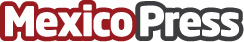 Lit Fest 3.0 reunirá a los expertos internacionales de la Industria de la iluminaciónCon ponencias desde Suecia, Islandia, Estados Unidos y México, LIT Fest presentará a nivel global las últimas tendencias de iluminación para 2022, bajo la tendencia de "Intangibilidad". Del 16 al 26 de mayo comunidades de todo el mundo y expertos convergerán en un gran espacio de conocimiento y difusión sobre la relevancia de la iluminaciónDatos de contacto:Juan Carlos Villarruelmariano.llano@digito-r.com5570514118Nota de prensa publicada en: https://www.mexicopress.com.mx/lit-fest-3-0-reunira-a-los-expertos_1 Categorías: Inmobiliaria Marketing E-Commerce Consumo Construcción y Materiales http://www.mexicopress.com.mx